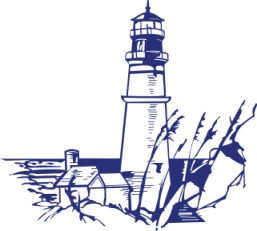 NORTHEAST INSTITUTE FOR QUALITY COMMUNITY ACTION                 FRAUD PREVENTION CHECKLISTAccording to the most recent research by the Association of Certified Fraud Examiners*:The median loss to corporations caused by organizational fraud was $140,000 and in 50% of these cases, the organization was unable to recoup any of the loss;On average the fraud lasted for 18 months;The majority of the perpetrators had never been previously charged or convicted of a fraud-related offense;Perpetrators were most often associated with organizational accounting and billing functions;The most common characteristics of the perpetrator was living beyond one’s means or an individual experiencing financial difficulties (63%); Routine independent organizational audits only detected fraud in 3% of the cases reported. Any organization is vulnerable to fraud but smaller companies are at higher risk due to inadequate controls and resources.Fraud Prevention Checklist:According to the ACFE, the most cost-effective way to limit fraud losses is to prevent fraud from occurring. Their checklist is designed to help organizations test the effectiveness of their fraud prevention measures.1. Is ongoing anti-fraud training provided to all employees of the organization?❑❑Do employees understand what constitutes fraud?❑❑Have the costs of fraud to the company and everyone in it — including lost profits, adversepublicity, job loss and decreased morale and productivity — been made clear to employees?❑❑Do employees know where to seek advice when faced with uncertain ethical decisions, and do theybelieve that they can speak freely?❑❑Has a policy of zero-tolerance for fraud been communicated to employees through words and actions?2. Is an effective fraud reporting mechanism in place?❑❑Have employees been taught how to communicate concerns about known or potential wrongdoing?❑❑ Is there an anonymous reporting channel available to employees, such as a third-party hotline?❑❑Do employees trust that they can report suspicious activity anonymously and/or confidentially andwithout fear of reprisal?❑❑Has it been made clear to employees that reports of suspicious activity will be promptly and thoroughlyevaluated?❑❑Do reporting policies and mechanisms extend to vendors, customers and other outside parties?3. To increase employees’ perception of detection, are the following proactive measures taken andpublicized to employees?❑❑ Is possible fraudulent conduct aggressively sought out, rather than dealt with passively?❑❑Does the organization send the message that it actively seeks out fraudulent conduct through fraudassessment questioning by auditors?❑❑Are surprise fraud audits performed in addition to regularly scheduled audits?❑❑ Is continuous auditing software used to detect fraud and, if so, has the use of such software been madeknown throughout the organization?4. Is the management climate/tone at the top one of honesty and integrity?❑❑Are employees surveyed to determine the extent to which they believe management acts with honestyand integrity?❑❑Are performance goals realistic?❑❑Have fraud prevention goals been incorporated into the performance measures against whichmanagers are evaluated and which are used to determine performance-related compensation?❑❑Has the organization established, implemented and tested a process for oversight of fraud risks by theboard of directors or others charged with governance (e.g., the audit committee)?2012 Report to the Nations on Occupational Fraud and Abuse 715. Are fraud risk assessments performed to proactively identify and mitigate the company’s vulnerabilitiesto internal and external fraud?6. Are strong anti-fraud controls in place and operating effectively, including the following?❑❑ Proper separation of duties❑❑Use of authorizations❑❑ Physical safeguards❑❑ Job rotations❑❑Mandatory vacations7. Does the hiring policy include the following (where permitted by law)?❑❑ Past employment verification❑❑Criminal and civil background checks❑❑Credit checks❑❑Drug screening❑❑ Education verification❑❑References check8. Are employee support programs in place to assist employees struggling with addictions, mental/emotional health, family or financial problems?9. Is an open-door policy in place that allows employees to speak freely about pressures, providingmanagement the opportunity to alleviate such pressures before they become acute?10. Are anonymous surveys conducted to assess employee morale.* “Report to the Nations: 2012 Global Fraud Study.  Association of Certified Fraud Examiners